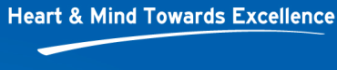 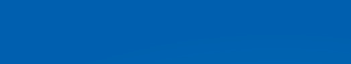 Issued : Senin, 9 Juli 2012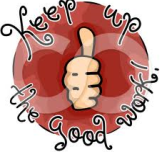 Kepada : Yth. Bapak/Ibu Dosen Pembimbing KPYth. Bapak/Ibu KaprodiDitempatMenindaklanjuti permintaan Bapak/Ibu mengenai Surat Keputusan (SK) Dosen Pembimbing KP, perlu disampaikan bahwa SK Dosen Pembimbing KP diberikan mulai semester 11.1, 11.2 dan seterusnya.Dimohon Bapak/Ibu mengajukan permintaan secara kolektif ke Kaprodi masing-masing untuk bisa diteruskan ke Petugas PPKP, hal ini dikarenakan adanya perbedaan kebijakan internal masing-masing prodi yang memberikan perijinan untuk diterbitkan SK Dosen Pembimbing KP atau tidak.Demikian pengumuman ini kami sampaikan, mohon maaf jika ada yang tidak berkenan. Atas perhatian dan kerjasamanya disampaikan terima kasih.Hormat kami,Petugas PPKP